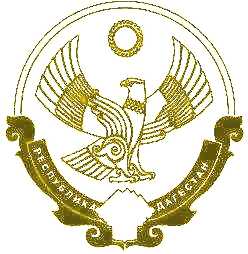 РЕСПУБЛИКА ДАГЕСТАНМО «ХАСАВЮРТОВСКИЙ РАЙОН»МУНИЦИПАЛЬНОЕ КАЗЕННОЕ ОБЩЕОБРАЗОВАТЕЛЬНОЕ УЧРЕЖДЕНИЕ «ГЕНЖЕАУЛЬСКАЯ СОШ им. М. М. ЗУМАЕВА»368026, Республика Дагестан,  Хасавюртовский район, с. Генжеаул, ул. Асхабова №17тел. номер:+79285114965,E-mail:genshkola@yandex.ru, адрес сайта: https://genzhe.dagestanschool.ru/ПРИКАЗ                     18 января 2022 г.	       № _____О назначении куратора по наставничеству
в МКОУ «Генжеаульская СОШ им. М. М. Зумаева»С целью оказания методической помощи и реализации дорожной карты наставничества,              П Р И К А З Ы В А Ю:Назначить заместителя директора по УВР Шихмурзаеву Г. К. куратором, ответственным за внедрение целевой модели наставничества в МКОУ «Генжеаульская СОШ им. М. М. Зумаева» Куратору наставнических пар Шихмурзаевой  Г. К. поддерживать наставнические пары в разработке собственных дорожных карт, коррекции и отслеживании результатов.2.2. Отслеживать реализацию плана дорожной карты.2.3. Отчитываться 1 раз в четверть о реализации цикла наставнической работы.Контроль за исполнением приказа оставляю за собой.    Директор школы: 								/Махтиев А. С./